 Melton Bushwalkers Program Jul – Dec 2022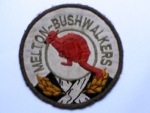 Please book with the Booking Officer. Email:andrewjclough@outlook.comMob: 0423 974 309Bookings open up to two days before each walk eg. 5pm Wednesday for Saturday.SATURDAY 2 JULY                           				Balt Camp – Wombat ForestMeeting Point: 8.45am Nolan’s Creek Picnic Ground for 9.00am start.The Walk - We walk along Nolan’s Ridge Track to Stockyard Track, where we  pass through fern covered gullies and on to Gentle Annie Track, there, we will cross the highest point in the Wombat State Forest at 878m. and continue on to Camp Road.  Here there will be a detour along Camp Road to the site of the Balt Camp ruins.Balt Camp was a work camp for displaced persons from the Baltic States working for the Forest Commission after WW2.After visiting the Camp we’ll make our way back to Nolan’s Creek Picnic Area via Pumphouse Track and Lerderderg Road.There are a couple of short steep climbs and the ground will be slippery in places when wet, especially due to the LGA (Lethal Green Algae). There will be breaks for morning tea and lunch along the way.Grade: Medium – App 14km						Limit: No LimitLeader: Lynda K		        				SATURDAY 16 JULY	                              			Mt SugarloafMeeting Point - 8.45am end of Antimony Mine Rd in Coimadai for 9.00am start.The Walk - The walk starts with a steep climb up Antimony Mine track until we come to the intersection with Chapmans Rd and then we head along Chapmans Rd for a short distance. We then follow a couple of trail bike tracks and wander through some lovely gulleys, before a steady climb to the top of Mt Sugarloaf with views of the city and the You Yangs on the way up to the top. It is then a steep decline with a few short steep inclines back down Sugarloaf track until we meet up with Antimony Mine track again and make our way back to the cars.There will be breaks for morning tea and lunch along the way.FacilitiesNo toilet facilities, but plenty of trees and bushes. Grade: Medium. 11kmLeader: Andrea        					SATURDAY 30 JULY	                               			Angahook - Aireys Inlet.Currawong Falls Circuit WalkMeeting at Distillery Creek Picnic Area, Aireys Inlet at 9.15am for a 9.30am start and finishing approx 14.30The Walk:We’ll be heading anticlockwise and gently climbing up towards Currawong Falls.  The track is narrow and mostly single file. Once past the Falls we continue our ascent, walking through the beautiful surf coast hinterland. There will be breaks for morning tea and lunch along the way.Facilities:There are toilets at Distillery Creek Picnic Area.Walk details - TBCGrade: Medium – App 11km						Limit: No LimitLeader: Lynda K		        				SATURDAY 13 AUGUST	                               					Brisbane RangesMeet at the Boar Gully carpark at the northern end of the Brisbane RangesGrass Tree WalkThe Walk - Beach and foreshore walk to Torquay Life Saving Club and return. Mostly levelled walk.Remember to order you meat selection prior to the BBQ – andrewjclough@outlook.comGrade: Medium – 14km					Limit No limitLeader: Terry M        					Start at Meeting Point TBASATURDAY 27 AUGUST	                               					DaylesfordTipperary Springs to the Blowhole Circuit The Walk - The walk will follow the water race to Bryce’s Flat, along the way there are remnants of the old gold diggings and views of Sailors Creek. From Bryce’s Flat we’ll climb back up to the track and on to The Blowhole. This is a water diversion dug by Victorian gold miners to expose alluvial gold.We’ll have morning tea & lunch along the way.Grade: Medium - 12kms 						Limit: No LimitLeader: Lynda K        						Start at Meeting Point: TBCSATURDAY 10 SEPTEMBER	                               			Anakie - Brisbane RangesThe Walk - Ted Errey CircuitGrade: Medium 12 kms					Limit: No LimitLeader: Terry S	       					Start at Meeting Point: TBCSATURDAY 24 SEPTEMBER	                               				Mt BlackwoodThe Walk - Mount Grey Circuit – Recce to be completedGrade: Medium – TBC					Limit No limitLeader: Terry M        					Start at Meeting Point TBASATURDAY 8 OCTOBER		                               					Merri CreekMeeting Point: Lake Grove, Coburg Lake – 9am for 9:15 start.The Walk - Commence walk at Coburg Lake. Follow the Merri Creek Trail south to the junction with the Capital City Trail. Walk along the Capital City Trail to Royal Park railway station, where we catch a train for a short ride to Batman station. Then a six minute walk from Batman station to our cars. On the day, you will need to bring along your MYKI card for the train trip. Wear sneakers if you wish or you may prefer regular walking boots for the concrete surfaces.Grade: Easy 11km                                                                                                        Members - No limitLeader: Brian Curtain - 0427 431 918                                                                          Assemble by 9am.SATURDAY 22 OCTOBER		                               				Mt MacedonMeeting Point: Douglas Road, near corner with Mt Macedon Road.The Walk - Walk along Douglas Road and pick up the walking track that zig zags up the side of the mountain, eventually reaching the Memorial Cross. Morning tea at the Cafe and onto the Camels Hump for lunch. A walk on the wide grassed verge along Cameron Drive, then a left turn onto Clyde Track and Alton Road, will return us to Douglas Road. The Hard section of the walk is the climb up the zig zag track from Douglas Road to the Memorial Cross.Grade: Medium/Hard 14km                                                                                         Members - No limitLeader: Noel Cornish - 0419 558 824                                                                         Assemble by 9am.SATURDAY 5 NOVEMBER		                               				LORNEHenderson Falls / the Canyon / Phantom Falls – Recce to be completedGrade: Medium – TBC					Limit No limitLeader: Andy C        					Start at Meeting Point TBASATURDAY 19 NOVEMBER		                               				BlackwoodGolden Point Circuit – Blackwood - Recce to be completedGrade: Medium – TBC					Limit No limitLeader: Terry M        					Start at Meeting Point TBASATURDAY 3 DECEMBER		                               				AvailableTBCSATURDAY 17 DECEMBER		                               				TBCWALK / BBQ